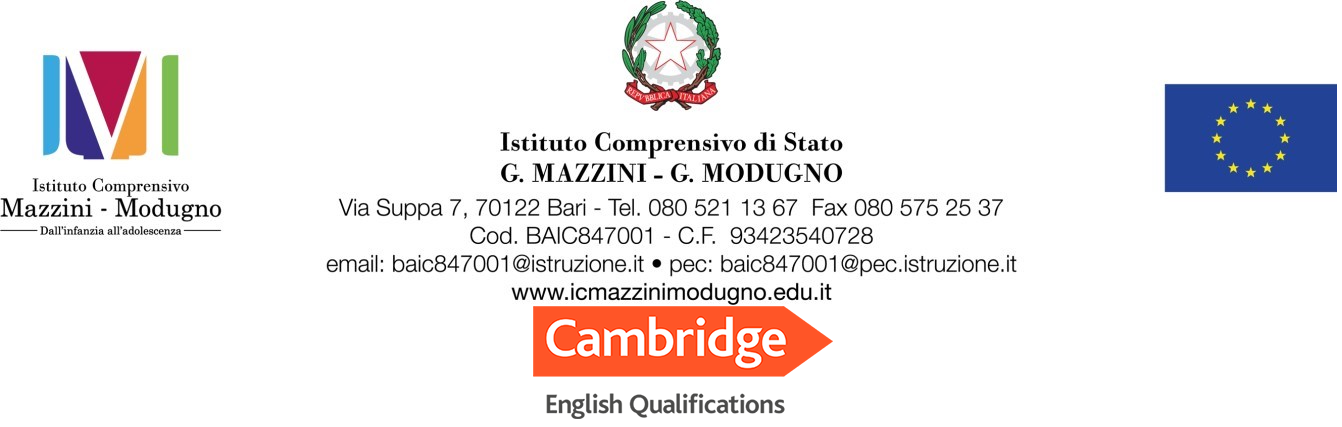 AUTORIZZAZIONE USCITA SUL TERRITORIO a.s. 2023/24Il sottoscritto genitore/affidatario/tutore …………………………………………………..e la sottoscritta genitore/affidatario/tutore …………………………………………………dell’alunno/a…………………………………………………………………della classe……sez. … DICHIARANO-di aver preso visione del programma di uscita didattica/visita guidata/viaggio di istruzione a………………………………………………………con partenza il giorno …………………. alle ore...........................  da 	e rientro il giorno ………………………. alle ore ............................. a 	effettuato con ...............................................................(treno, pullman,ecc....)-di essere a conoscenza che: gli insegnanti accompagnatori sono: ......................................................................................................................................................................................................................................................................................................................................................................................................il contributo pro capite a carico degli alunni è di € ...............................e che nel caso di mancata partecipazione al viaggio o alla visita, l’eventuale rimborso delle quote versate verrà effettuato previa deduzione delle spese già sostenute e/o impegnate dall’Istituto e/o delle penalità disposte dalle agenzie di viaggio;Si ricorda che lo studente partecipante all'iniziativa dovrà mantenere un atteggiamento corretto e responsabile, un comportamento idoneo a non causare danni a persone o a cose e dovrà osservare scrupolosamente gli orari e il programma previsto e tutte le altre indicazioni contenute nel regolamento viaggi; il contegno tenuto dagli alunni durante il viaggio sarà tenuto in considerazione anche per l'attribuzione del voto di condotta e, in caso di comportamenti scorretti tenuti dallo studente durante il viaggio, il Consiglio di Classe potrà stabilire sanzioni disciplinari e/o valutare l'opportunità di non consentire la partecipazione dell'alunno a successive e/o ulteriori uscite didattiche e viaggi di istruzione;eventuali danni materiali procurati durante il viaggio saranno addebitati al responsabile se individuato o all'intero gruppo coinvolto; in caso di gravi inosservanze gli accompagnatori, sentito il dirigente scolastico, valuteranno il diritto dello studente alla prosecuzione del viaggio di istruzione e, dopo tempestiva comunicazione alla famiglia, ne predisporranno l’eventuale immediato rientro;Infine si rammenta che con la circolare prot. 3602/PO del 31 luglio 2008 il Ministro ha richiamato “le responsabilità educative che incombono sui genitori, in modo particolare nei casi in cui i propri figli si rendano responsabili di danni a persone o cose derivanti da comportamenti violenti o disdicevoli che mettano in pericolo l'incolumità altrui o che ledano la dignità e il rispetto della persona umana". Non si dimentichi infatti che la responsabilità dei genitori (art. 2048, primo comma - c.c.) si somma a quella dei docenti addetti alla vigilanza in quanto alla famiglia spetta impartire al figlio minore "un'educazione adeguata a prevenire comportamenti illeciti".  AUTORIZZANOil/la propri...... figlio/a ................................................... a partecipare al viaggio /visita a………………………..BARI,                     			firma genitore/affidatario/tutore ………………………………                                  			firma genitore/affidatario/tutore ………………………………… 